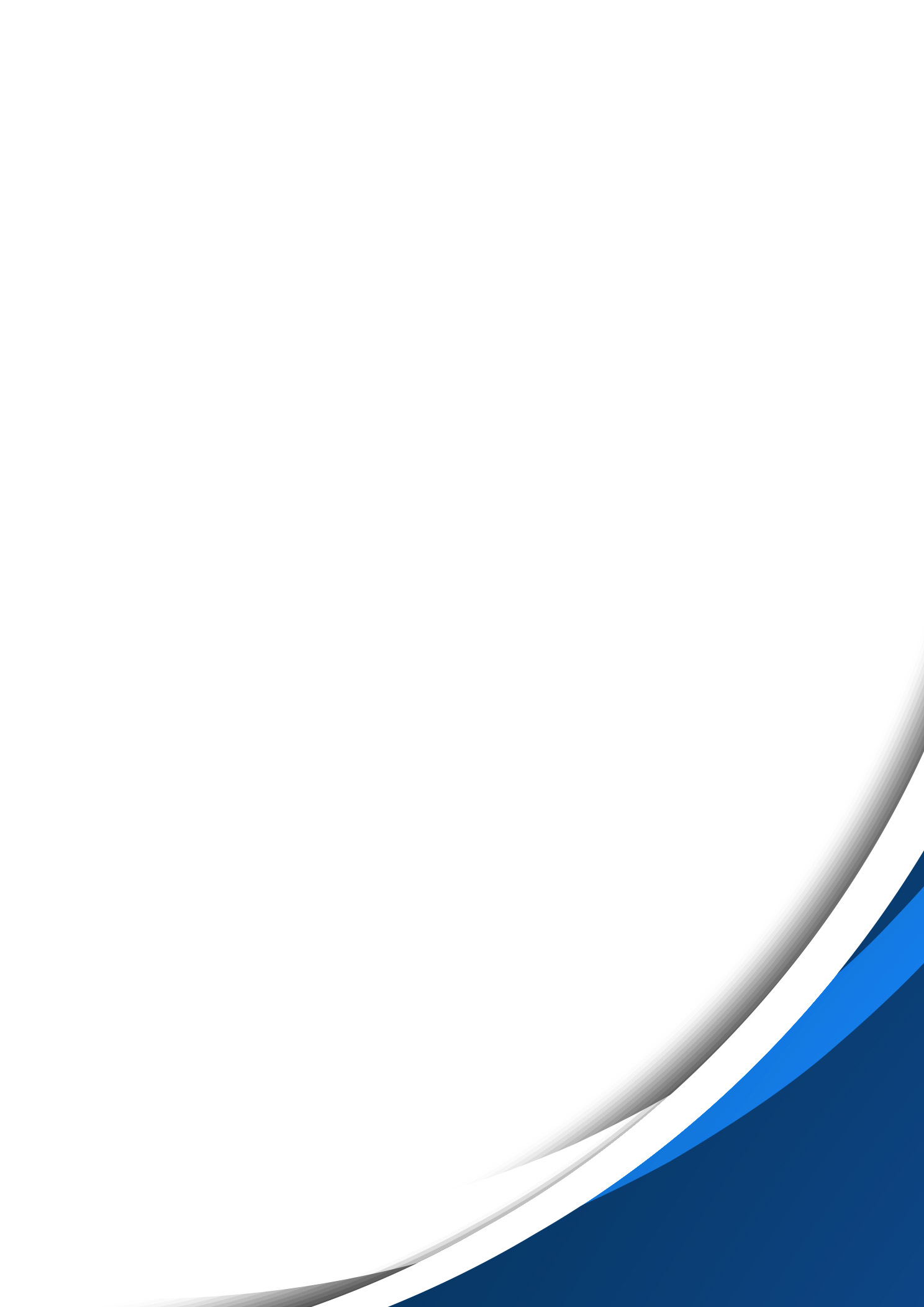 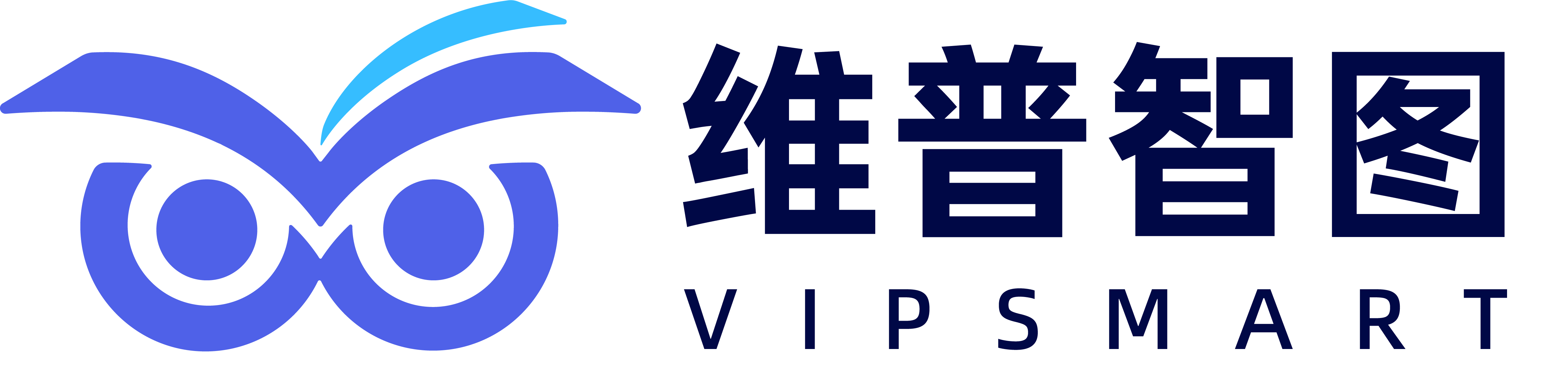 一、产品简介经纶知识资源服务平台访问地址：http://k.vipslib.com经纶知识资源平台，是维普智图面向“知识管理”与“原文保障”两大特征，围绕图书馆“纸电一体、自主服务”的核心述求、打造“数据智能的资源服务”而开发的新一代知识服务平台。资源服务及保障除了提供维普资源文献直接下载外，经纶平台还全面收割整理全球中、外文学术文献，覆盖多种文献类型（图书、期刊、报纸、学位论文、专利、标准、法规、多媒体视频、科技报告等数十种），12亿级文献数据的资源保障，年更新量超过5000万条。其中收录的部分核心资源覆盖率（下述数据截止2023.8）：数据库收录情况（部分）： 分科分类统计资源量：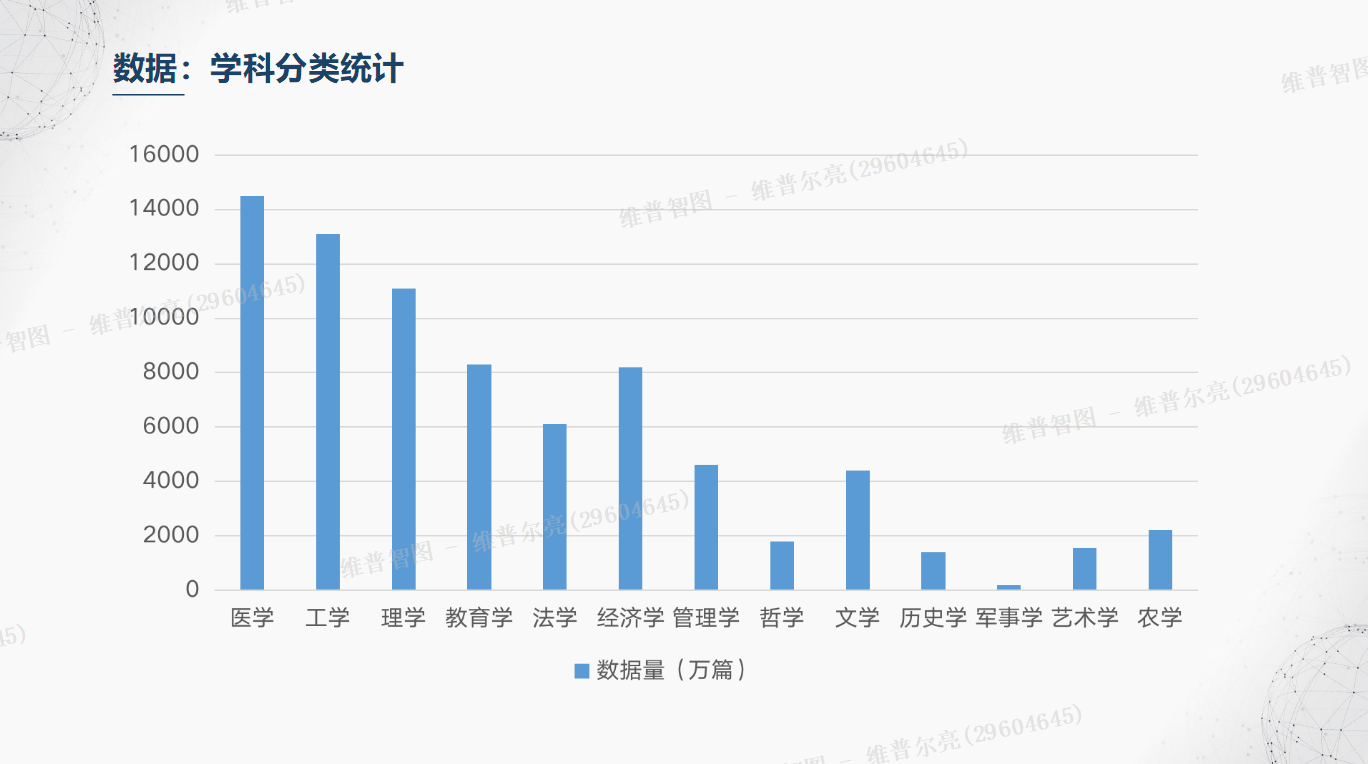 全文保障多渠道的全文获取服务保障，精准直达文献来源，无缝下载或文献传递获取全文，可见即可得。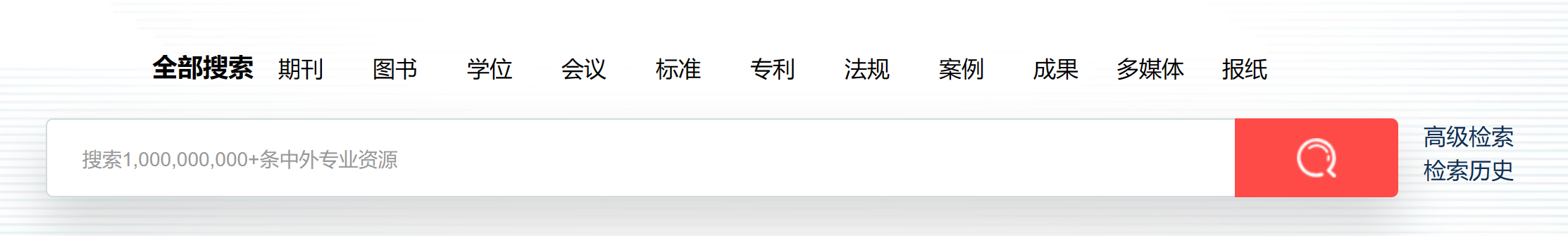 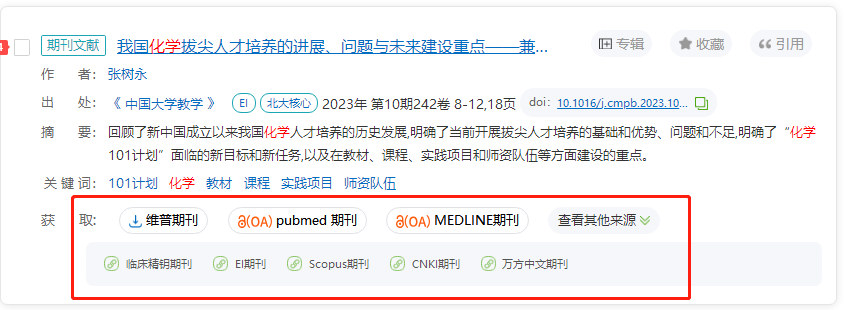 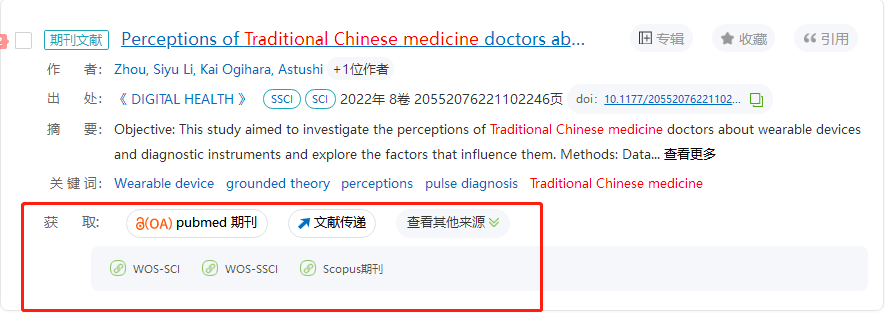 文献知识管理服务文献传递服务，传递完成的文献提供邮件发送及平台保存模式，通过我的文献申请即可直接下载全文。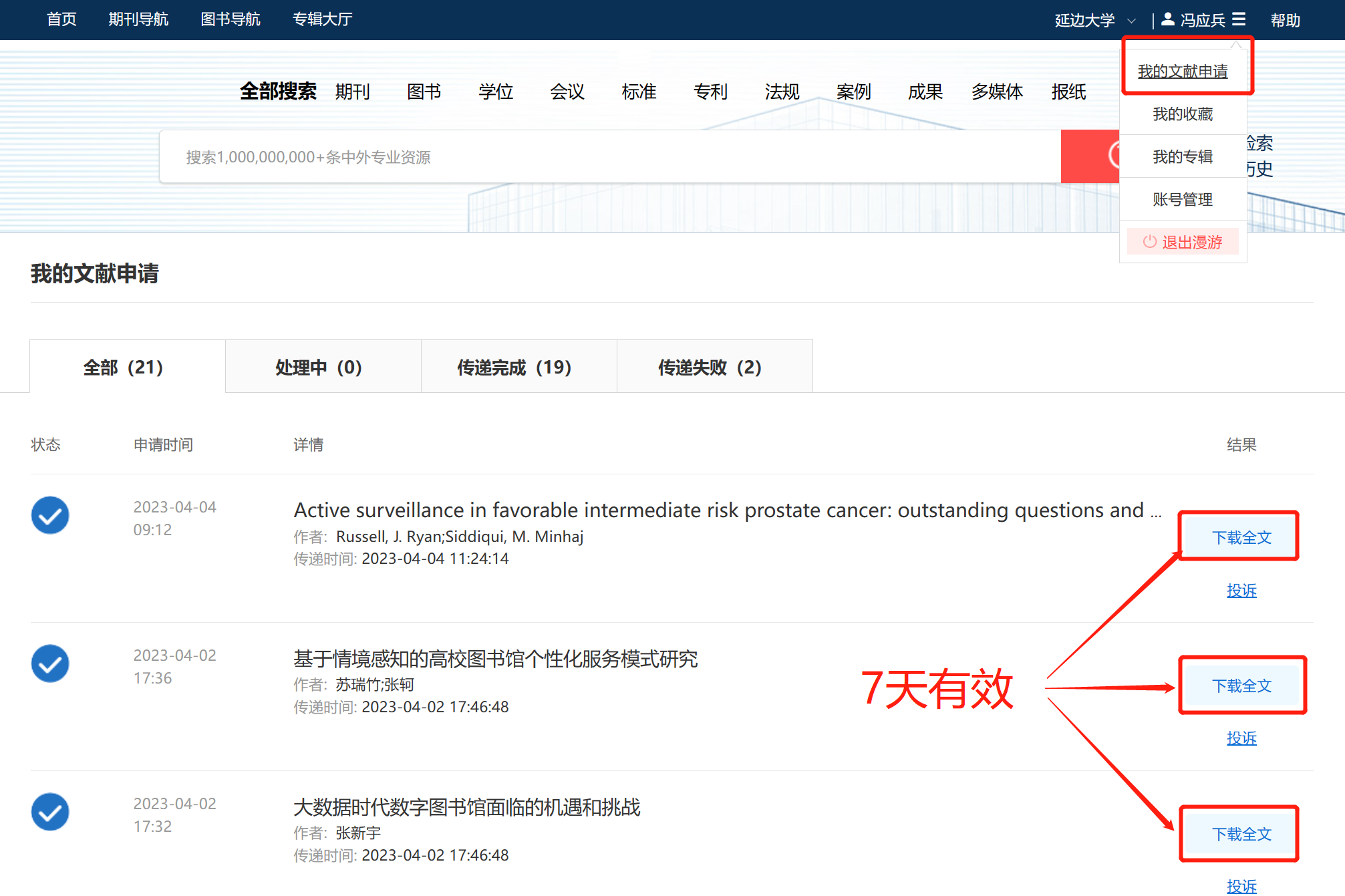 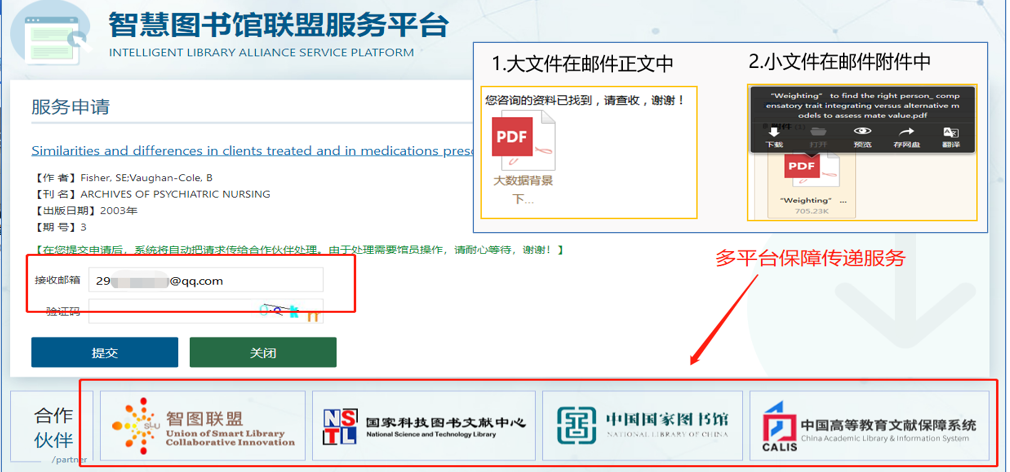 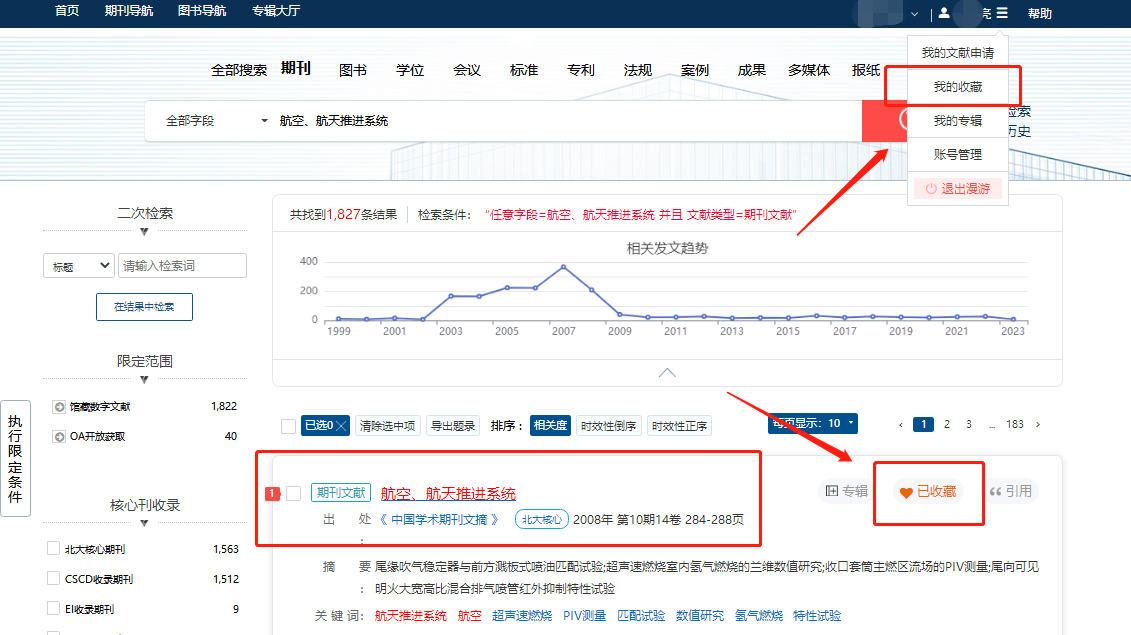 科研支持可查询机构单年在各数据库的发文情况，为科研工作提供便捷的数据支撑。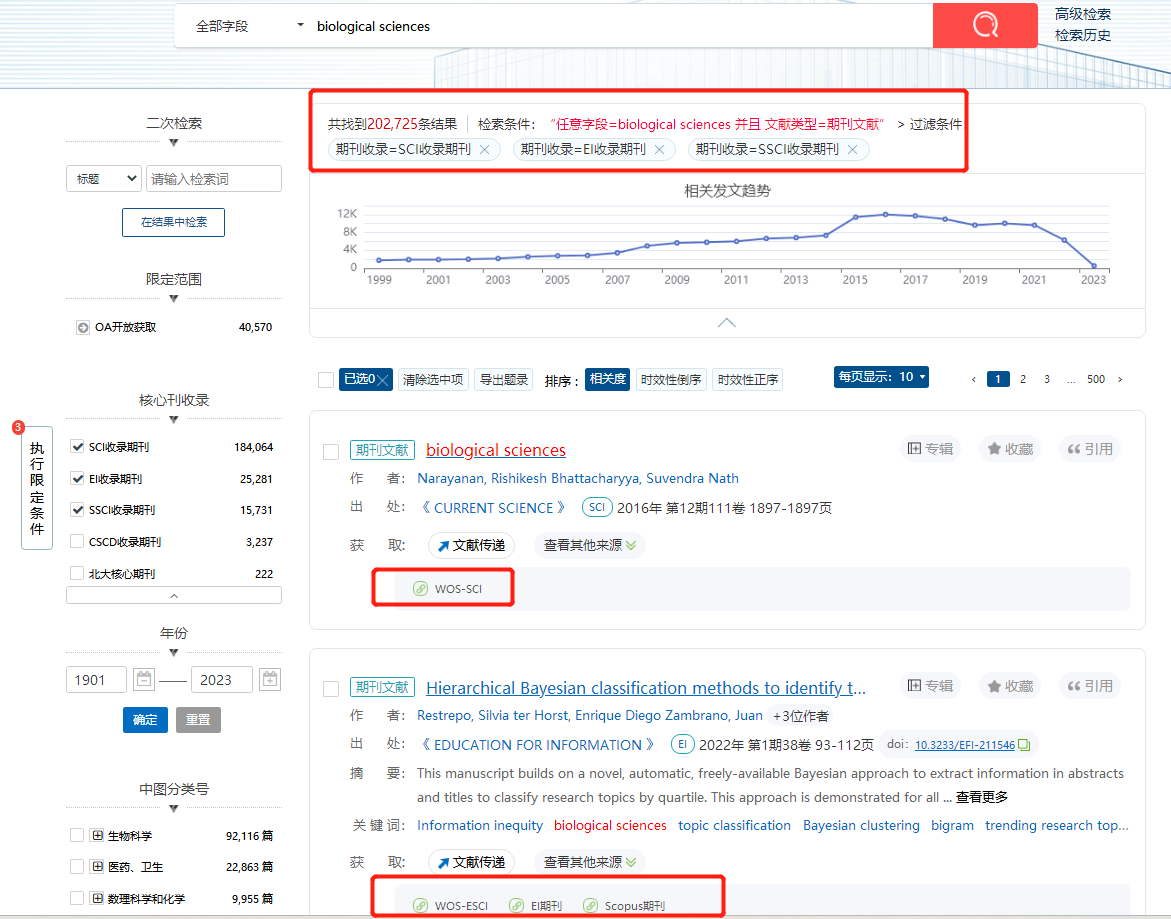 资源导航功能服务期刊、图书导航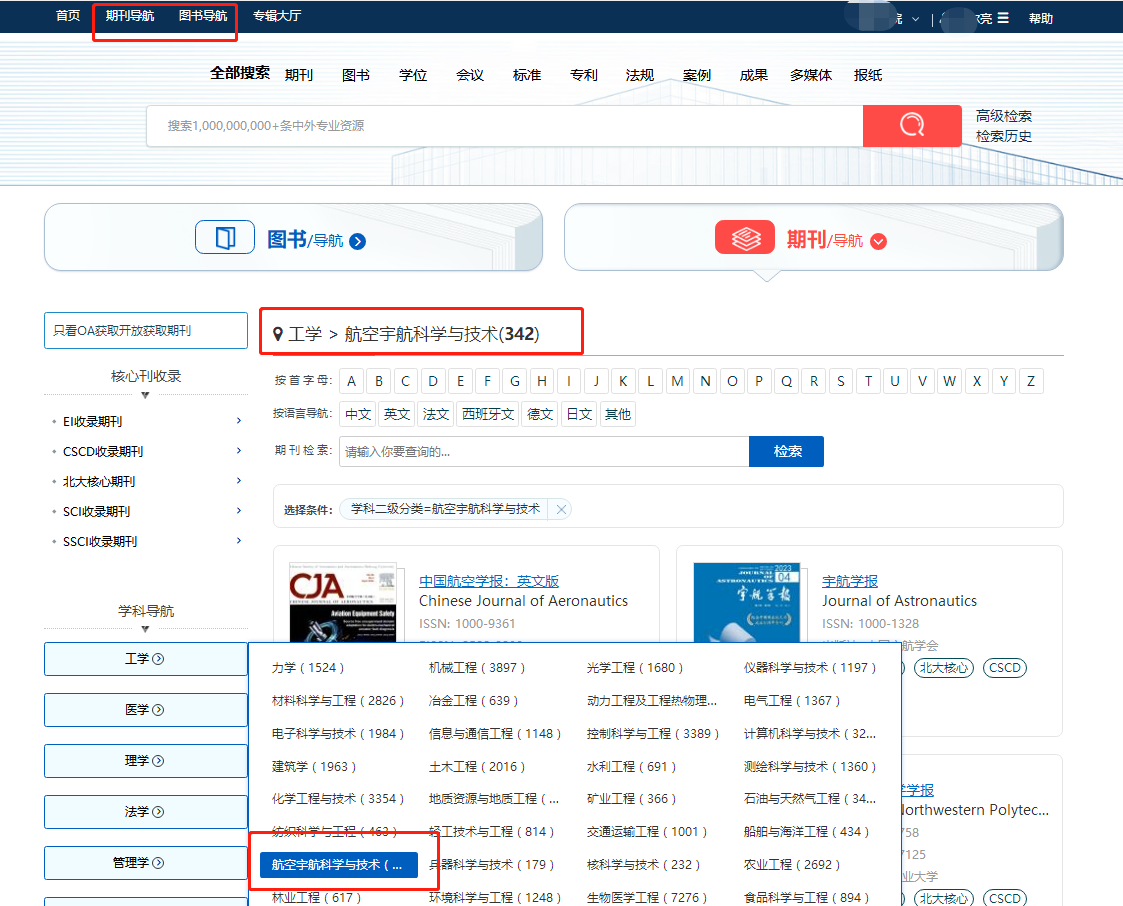 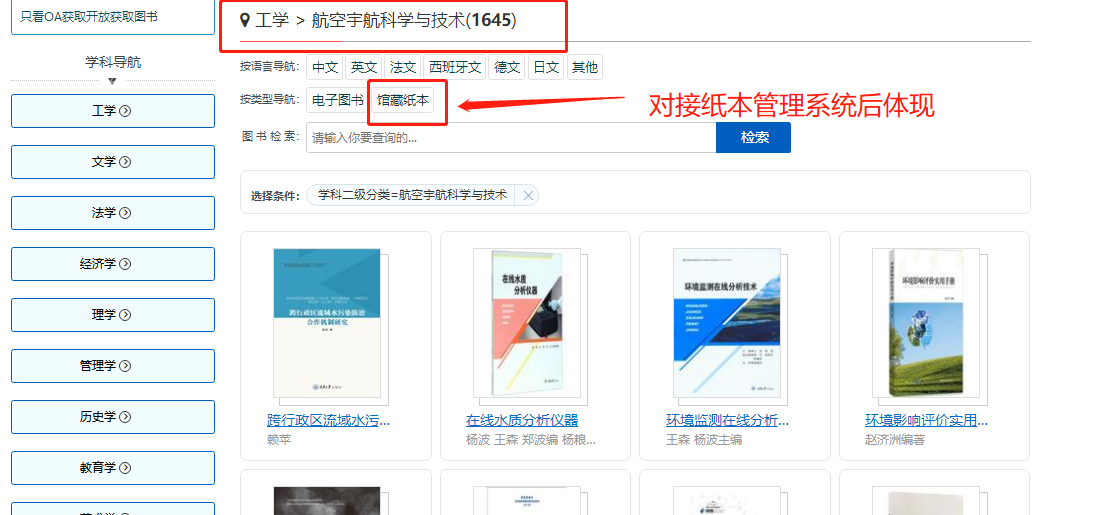 二、应用功能服务智能统一检索服务（可首页嵌入检索框）用户在检索结果页面中，可查看包含多种文献类型、多个文献来源的电子与纸本文献内容。打破数据库隔阂，而不用在乎资源来自于哪里，削减某些数据库强依赖度，增强图书馆自身的资源管控能力。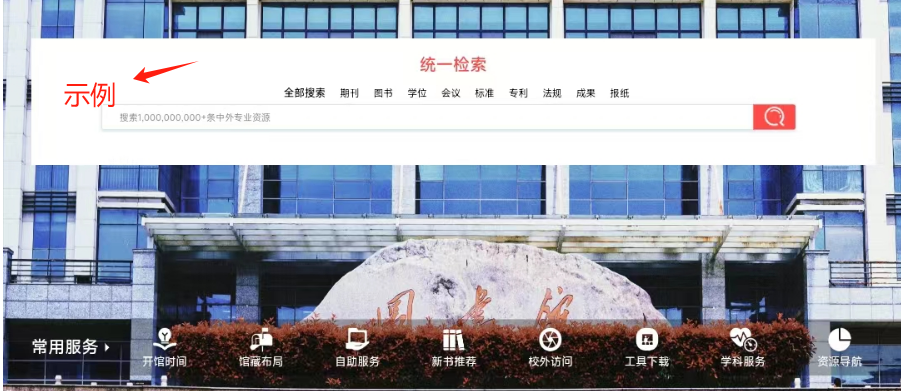 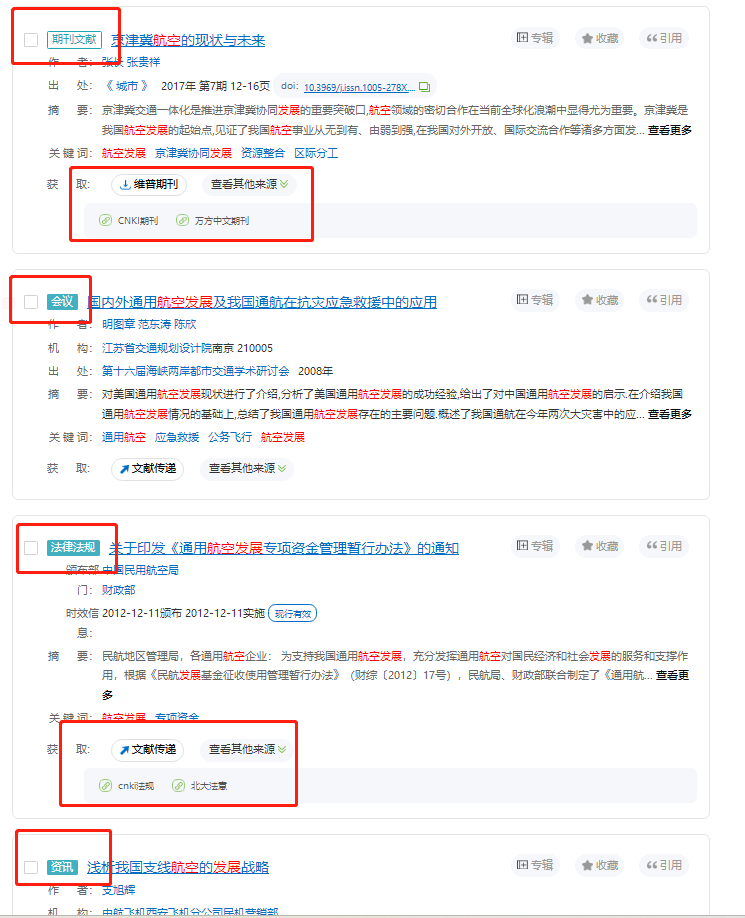 后台资源配置，保障已购数据库及自建库资源的推广服务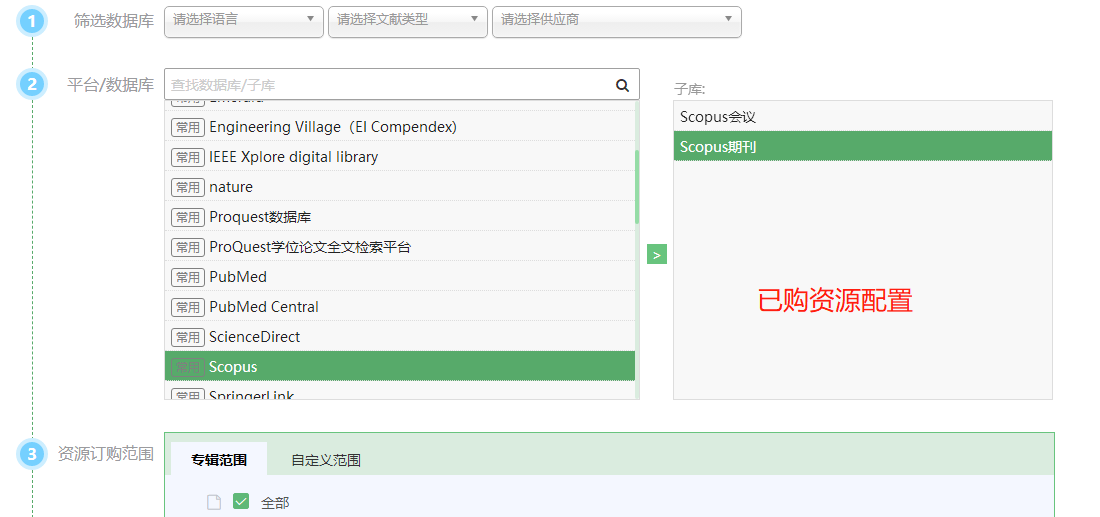 纸电一体的馆藏揭示服务全面整合图书馆文献信息资源，实现了印刷型、电子型、数字型全部资源类型的管理、精准定位。全文获取：精准直达文献来源，无缝下载或文献传递获取全文，可见即可得。馆藏揭示：纸本馆藏可显示具体馆藏位置、状态、索书号等信息；馆藏已购资源直接展示下载链接，未购的提供更多来源查询和文献传递。将馆藏不同类型的文献数据融合集成在知识发现里，解决“纸电一体”和“重藏难用”的问题。（纸书同步服务需对接纸本管理系统）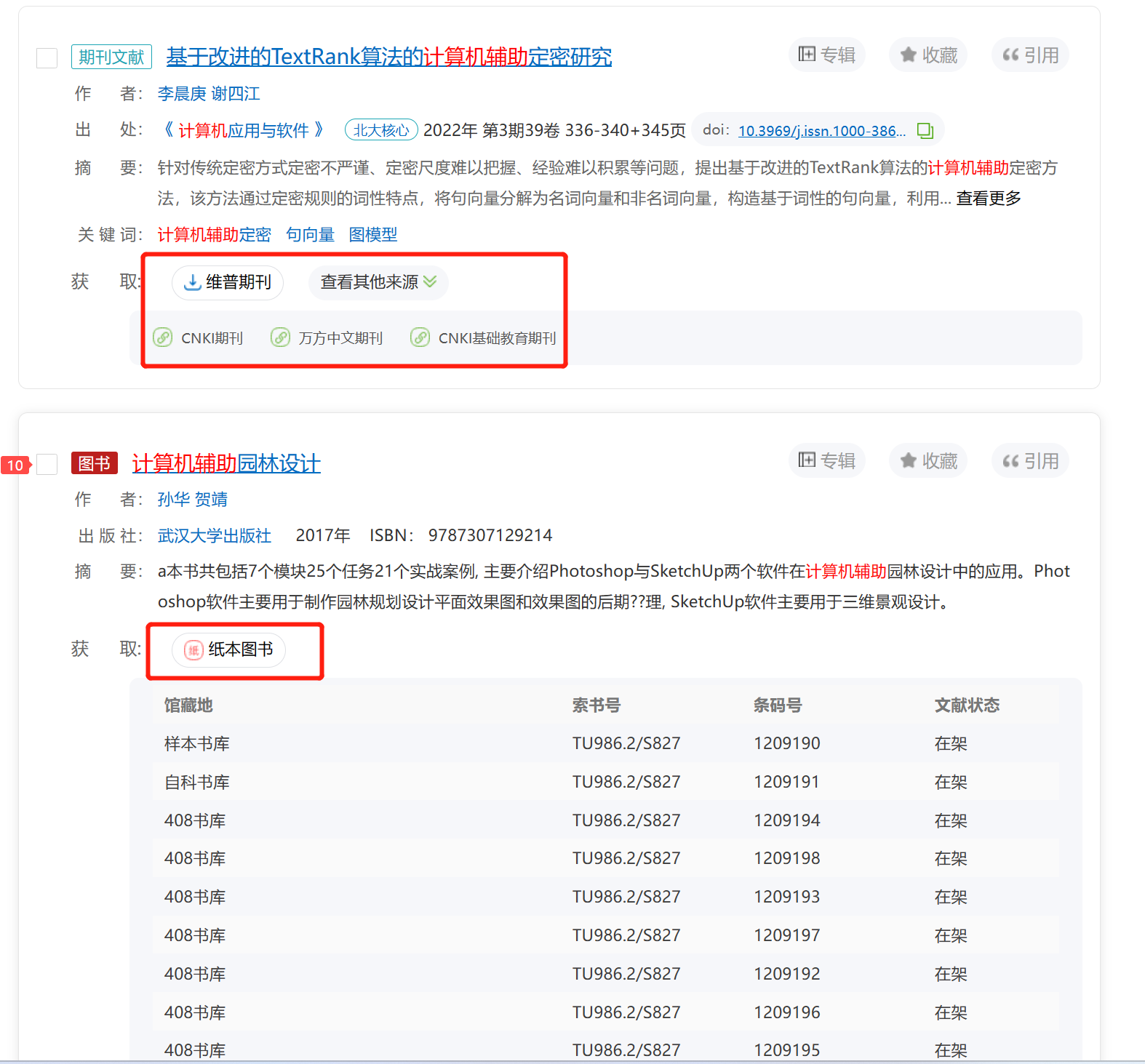 互助共享：无缝对接智图联盟、CALIS联盟、NSTL等多个文献互助平台，共享传递资源。可以让读者及时查询并获取到全球丰富优质文献内容。访问模式服务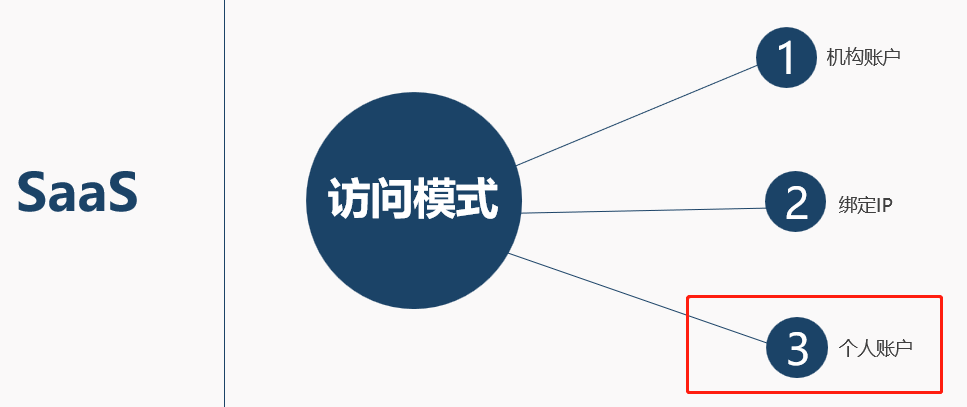 用户个人专属漫游账号（IP范围内首次注册）(1) 无需使用VPN即可随时随地正常使用平台，且无并发数限制；(2) 登录个人账户，体验诸多功能服务如：文献、期刊收藏、文献传递获取等，个人知识管理，追溯以往的学习轨迹。三、平台总结简述大数据支撑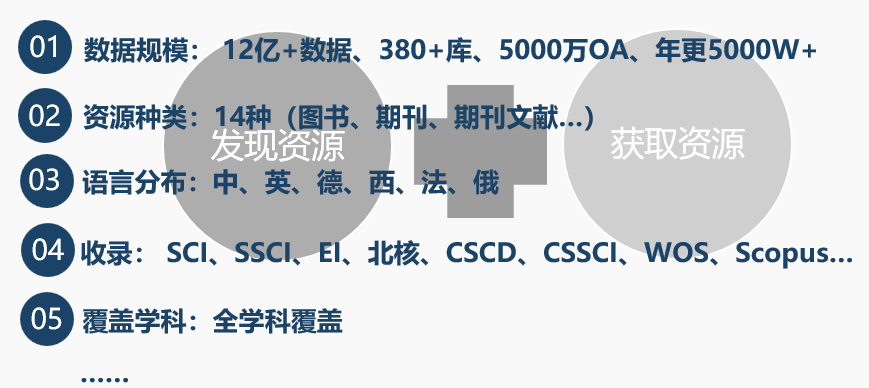 系统平台和检索框的支撑服务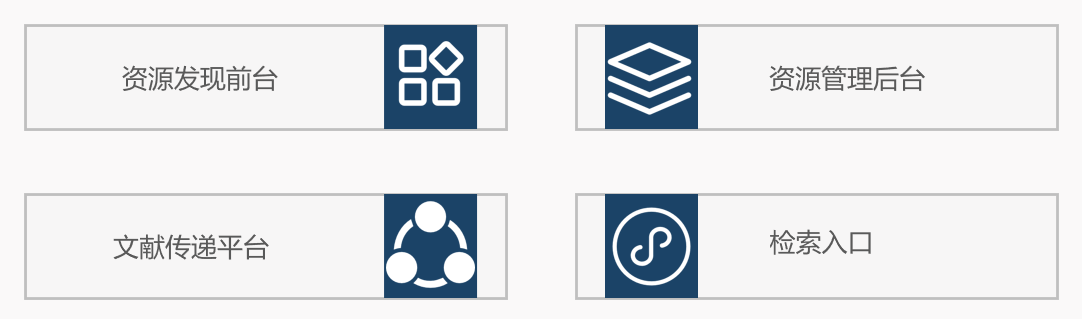 价值总结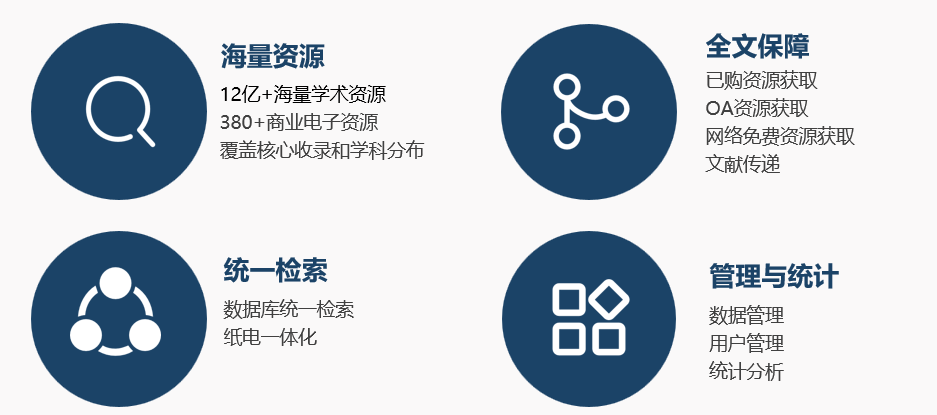 核心收录元数据总量官方种数智图种数OA开放资源量31,762,363 北大核心15,658,314 1,990 1,990 SCI-E期刊论文63,958,666 9,502 9,502 CSCD论文6,261,426 996 996 EI期刊论文19,820,329 4,315 4,315 CSSCI期刊2,047,755 583 583 SCOPUS论文期刊论文70,627,209 26,962 26,959 数据库（部分）数据库（部分）数据库（部分）数据库（部分）数据库语种文献类型元数据总量万方医学期刊中文、英文期刊文献12,231,664 Academic Search Complete英文期刊文献26,725,471 ACS期刊英文期刊文献1,688,380 Business Source Complete英文期刊文献10,832,051 Business Source Premier英文期刊文献8,544,364 Criminal Justice Database英文期刊文献1,135,108 EI期刊&会议英文期刊文献31,032,597 Emerging Sources Citation Index英文期刊文献4,570,373 Hospitality &amp; Tourism Index Complete英文期刊文献784,477 IEEE期刊英文期刊文献1,461,993 Index Chemicus英文期刊文献523,810 MEDLINE英文期刊文献21,576,962 Nature 期刊英文期刊文献1,176,603 Psychology Database英文期刊文献2,349,483 PubMed Central英文期刊文献6,623,162 SAGE Journals英文期刊文献2,370,114 Science Citation Index Expanded英文期刊文献61,677,890 Scopus期刊&会议英文期刊文献88,852,950 